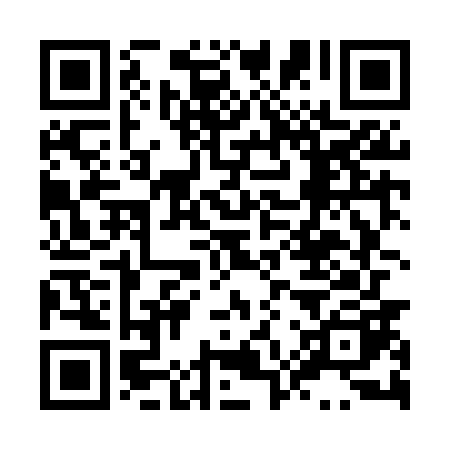 Ramadan times for Grabowo Skorupki, PolandMon 11 Mar 2024 - Wed 10 Apr 2024High Latitude Method: Angle Based RulePrayer Calculation Method: Muslim World LeagueAsar Calculation Method: HanafiPrayer times provided by https://www.salahtimes.comDateDayFajrSuhurSunriseDhuhrAsrIftarMaghribIsha11Mon4:044:046:0011:473:375:345:347:2412Tue4:014:015:5811:473:385:365:367:2613Wed3:593:595:5511:463:405:385:387:2814Thu3:563:565:5311:463:415:405:407:3015Fri3:543:545:5111:463:435:425:427:3216Sat3:513:515:4811:453:445:445:447:3417Sun3:483:485:4611:453:465:465:467:3618Mon3:463:465:4311:453:475:475:477:3819Tue3:433:435:4111:453:495:495:497:4020Wed3:403:405:3911:443:505:515:517:4221Thu3:373:375:3611:443:525:535:537:4522Fri3:343:345:3411:443:535:555:557:4723Sat3:323:325:3111:433:555:565:567:4924Sun3:293:295:2911:433:565:585:587:5125Mon3:263:265:2711:433:576:006:007:5326Tue3:233:235:2411:423:596:026:027:5627Wed3:203:205:2211:424:006:046:047:5828Thu3:173:175:1911:424:026:056:058:0029Fri3:143:145:1711:424:036:076:078:0230Sat3:113:115:1511:414:046:096:098:0531Sun4:084:086:1212:415:067:117:119:071Mon4:054:056:1012:415:077:137:139:102Tue4:024:026:0712:405:087:147:149:123Wed3:593:596:0512:405:107:167:169:144Thu3:563:566:0312:405:117:187:189:175Fri3:533:536:0012:405:127:207:209:196Sat3:503:505:5812:395:147:227:229:227Sun3:463:465:5612:395:157:237:239:248Mon3:433:435:5312:395:167:257:259:279Tue3:403:405:5112:385:177:277:279:3010Wed3:373:375:4812:385:197:297:299:32